Nom de la manifestation : ……………………………………………………………………………………………………………Date : …………………………Lieu : …………………………………………………………………..Club organisateur :  ……………………………………………………………………………………………………………Directeur du tournoi : …………………………………………………N° Tél. : ……………………..COMPTE RENDU  : (à remplir par le Directeur du tournoi)INCIDENT SUR ET EN DEHORS DU TOURNOI : (à remplir par le Directeur du tournoi)BLESSURES : (à remplir par chaque responsable de club)REMARQUES SUR L’ENSEMBLE DU PLATEAU : (à remplir par chaque responsable de club)VISASCOMPTE RENDULe compte rendu, accompagné des feuilles de participation et des grilles de tournoi, sont à envoyer, dès le lundi suivant le tournoi, au comité départemental Chaque comité départemental note ses coordonnées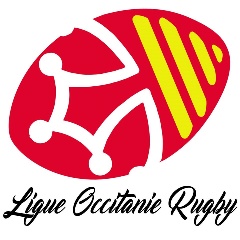 COMPTE RENDU PLATEAULOGO DU COMITE DEPARTEMENTALClubs en présenceClubs en présenceNB éducateursNB joueursNB équipesEQUIPE AEQUIPE BEQUIPE CEQUIPE DEQUIPE EN°CLUBNOM - PRENOMN° LICENCECOMMOTION CEREBRALEOBSERVATIONSDIRECTEUR DU PLATEAUNOMPRENOMTELEPHONESIGNATUREDIRECTEUR DU PLATEAUDELEGUE DU PLATEAUNOMPRENOMTELEPHONESIGNATUREDELEGUE DU PLATEAUCLUBNOMPRENOMTELEPHONESIGNATURE